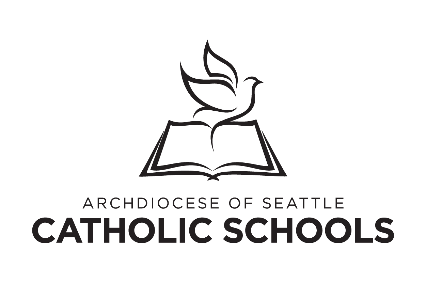 Grade 7 Curriculum Map for ReligionOffice of Catholic Schools Western WashingtonThis curriculum map is a tool for religious educators seeking guidance in teaching the religion curriculum. It includes all grade level power standards and is aligned with the liturgical calendar. Teachers can add essential questions, lessons from textbooks and other resources, and add more columns for customization. This document can be uploaded and edited on Google Docs—though slight changes in formatting will occur—for your convenience.Tasks of Catechesis (abbreviations)KF – Knowledge of the FaithLE – Liturgical EducationME – Moral EducationP – PrayerLCH – Life, Community, and History of the ChurchMS – Missionary SpiritEssential Questions:1. How do we see God?2. How do we know what God is like?3. How does Jesus touch our lives?4. Why should I be in the Church?5. What does God want of me?6. How do I live my Baptism?7. Where is God’s Kingdom?Prayers to teach: Sorrowful Mysteries (Lent/Holy Week), Hail Holy Queen (December), AngelusPower StandardsVocabulary / Prayers Assessments Prompts Ongoing / MovableStandardsOngoing / MovableStandards7-LCH-CS. Students celebrate the feast day of the parish patron saint and describe the organizational structure of the parish; community, diversity, membership in parish life.7-P-DP. Students participate with a faith community in devotional practices and reflect on the experience together.7-P-MP. Students will review, write, and memorize grade level prayers._______Ordinary Time_______SeptemberFoundations of Faith7-KF-R-1. Students will understand and explain the structure and organization of the New Testament.7-KF-R-2. Students identify the key scriptural passages, events in Salvation History with an emphasis on New Testament and Sacraments.7-KF-C. Students recite the Creeds and articulate their formation and significance.7-LE-E. Students identify the principle terminology, prayers and parts of the Mass.7-LEL-R-3. Students experience the Liturgy of the Hours.7-P-FP. Discuss the Our Father as a summary of faith and a model for Christian prayer.7-P-OF. Students identify the seven petitions of the Our Father and as a summary of the whole Gospel.KF-Divine Inspiration  CCC 687-690, 109KF-Bible – Scripture CCC 74-84KF-Old and New Testament CCC 1965-1974KF-Revelation CCC 51-73Epistles KF-Wisdom Literature CCC 258Gospel KF-CreedLE-MassLE-Liturgy of the HoursLE-Liturgy of the WordLE-Liturgy of the EucharistP-7 Petitions of the Our FatherP-Liturgy of the HoursKF-Name and define the characteristics of God: eternal, omniscient, omnipotent, omnipotent and omnipresent.  CCC 268KF-How does the theme of Jesus’ teachings in the New Testament, e.g. forgiveness, salvation, love, connect to the stories of the Old Testament?  Give examples.  CCC 292-1286KF-What are the statements of belief in the Creed?  State them in your own words.  CCC 185-197LE-What does it mean to be a full, active, and conscious participant in the liturgy?  CCC 1141LE-Name three ways we remember Jesus in the Liturgy.  CCC 1382-1383LE-Identify how we are called to know God and proclaim the Good News of Jesus Christ by the way we live and act._______Ordinary Time_______OctoberThe Choices We Make7- LCH-CF-2. Students know and explain how the Precepts of Church help us live a moral, Christian life.7-ME-HP-1. Students explain what it means to be created in God’s image by modeling Christian love to others.
7-ME-HP-2. Students analyze the Beatitudes and translate them into action.7-ME-HP-3. Students identify the guidelines for moral decision making and conscience formation and how the guidelines help shape us to be disciples of Christ.7-ME-HC-1. Students analyze Jesus’ teaching about the causes and effects of personal and social sin.7-ME-HC-2. Students Investigate and practice stewardship and service in order to build the Kingdom of God.ME-SinME-Personal / Social SinME-Temple of the Holy SpiritME-MoralityME-Conscience formationME-Conscience examinationLCH-Where is the Temple of the Holy Spirit?  How do we honor this?  CCC 809, 797, 737ME-How is Jesus an example of authentic love?  CCC 605-616ME-What does it mean to develop my conscience?  How?  CCC 1778ME-How does sin create a break in my relationships with other, society and with God?  Give examples.  CCC 1846-1876ME-How does Jesus fulfill the covenant between God and Abraham?  CCC 1716, 314, 160ME-How is God’s Natural Law lead us to know what we must do and what we must avoid?  CCC 1954ME-Name and give examples of the three sources of moral decision making, i.e. object, intention and circumstances. CCC 1857-1869ME-How does Jesus challenge the secular culture in which we live?KF-What are the characteristics of God’s Kingdom, and how do you know? CCC 1042_______Ordinary Time_______NovemberCall to be Holy7-LCH-CF-3. Students identify and describe people from the New Testament who are "holy."7-ME-HP-5. Students Identify and analyze scriptural and personal examples of the cardinal and theological virtues present in the New Testament.7-LCH-CF-4. Students discuss the meaning of the word “vocation” and how their parents, parish priests, deacons, and vowed religious can help them to discern their vocation as active and contemplative.7-LE-S-3. Students locate in the New Testament passages that describe the Sacraments of Service/Vocation and interpret their significance.MS-Stewards – StewardshipMS-Missionary Discipleship LCH-VocationMS-How do I live as a steward?  Give examples of stewardship from your own life.  CCC 2402, 2415, 2426MS-What is a missionary disciple and how do I grow in my discipleship?LCH-What gifts am I called to share with the Church?  CCC1351, 1937___Advent___.December Advent: A New Year7-LE-LC. Students understand the Liturgical Year and Church celebrations in light of the New Testament.7-LCH. Mary Identify Mary as a model of prayer and Discuss the stories of Mary in the Gospels and what they reveal about Jesus. Know the Memorare and Magnificat.7-LE-LR-2. Students experience and become familiar with the Book of Blessings.LE-Liturgical CalendarLCH-Assumption of MaryLCH-Explain how Mary and the holy people in Church history (including your parish patron saint) live their covenant relationship with God.Christmas/Ordinary TimeJanuarySacraments7-LE-S. Students articulate how sacraments help us live a life of faith.7-LE-S-1. Students locate in the New Testament passages that describe the Sacraments of Initiation and interpret their significance.LE-SacramentalsLE-Sacraments of InitiationLE-Sacraments of HealingLE-Sacraments at the Service of CommunionLE-EucharistLE-Wedding at CanaLE-Book of BlessingsLE-How did Jesus institute the sacraments?  CCC 1210, 1131, 1113-1129LE-How do the sacraments help us initiate, heal, and serve?  CCC 1212, 1414, 1420, 1533Lent./ Ordinary TimeFebruaryLent: A Time for Reflection7-LE-S-2. Students locate in the New Testament passages that describe the Sacraments of Healing and interpret their significance.7-CMLS-SS. Students name talents as gifts that are from God and for all God's people, and identify ways to serve God using the gift with a special emphasis on Stewardship of Technology and the Mind.P-Lectio DivinaME-Covenant of LoveME-BeatitudesP-How does prayer help us live as Jesus’ disciples?  CCC 2598-2622, 2700-2724ME-How do the Beatitudes help us better understand our choices? CCC 1716-1729__Lent__.MarchLent: Journey With Jesus7-KF-T. Students understand and cite New Testament examples of the humanity and divinity of Jesus and identify the work of the Holy Spirit in our world today.7-P EP. Students read and reflect upon New Testament passages in which Jesus was at prayer.KF-Incarnation CCC 461-463 (Annunciation)KF-Transfiguration CCC 554-557P-Stations of the CrossME-CalvaryEaster/Triduum./LentAprilHow Our Church Began7-P-IP. Students know and understand that Jesus prayed and know that our prayers are heard by Jesus and help us in time of need.7-ME-HP-4. Students identify how the 10 commandments culminate in Christ’s new Covenant.7-KF-R-3. Students trace and compare the stories of the life, death and resurrection of Jesus found in the synoptic Gospels.7-LCH-CH. Students review the structure of the Church and identify how this structure originates with Jesus and the Apostles.7-LCH-MC-1. Cite and explain New Testament examples of Jesus’ continued presence with the Church after His Resurrection and how the Holy Spirit continues to be present in the Church today.7-CMLS-EDNE. Know the definition of ecumenism and respect the religious beliefs of others and recognize Muslims as those who reverence God and who adhere to the religion of Islam. [Islam as a religion based on the Jewish and Christian belief in one God.]ME-10 Commandments (decalogue)LCH-People of GodLCH-Body of ChristLCH-ResurrectionLCH-Precepts of the ChurchME-How are the 10 Commandments and the Beatitudes connected? CCC 2056-2066__Easter__MayInspired by the Holy Spirit7-ME-HC. Students describe the purpose of authority in community and cite scripture references related to guidelines for early Christian communities.7-LCH-CF-1. Students identify the Pope as the head of patriarchs, primates, metropolitans and bishops as well as describe the organizational structure of the Church and parish.7-KF-R. Students understand the meaning of divine inspiration, the role of the magisterium in authentic interpretation in relation to Scripture and Tradition.7-LCH-MC-37. Discuss the Vatican II images of People of God, Body of Christ, Temple of the Holy Spirit as they apply to the Church today.7-CMLS-BCD. Students recognize that the Church is missionary by nature, and the Christian’s call is to follow Jesus.LCH-Ascension LCH-ChurchLCH-PeterLCH-Pentecost LCH-Descent of the Holy SpiritLCH-Precepts of the ChurchLCH-Communion of SaintsMS-Building the Kingdom of GodMS-EcumenismMS-EvangelizationMS-How does Jesus inspire me to build the Kingdom of God?  CCC 910, 903-909, 816 LCH-Who is Church?  CCC 781-791LCH-How did the Church begin?  CCC 766, 811, 854LCH-How does the Church continue through time?  CCC 820-826LCH-Who are the People of God?  CCC 781, 781, 865__Easter__JuneReview / Wrap UpKF-Describe what is meant by the mystery of the Trinity.  CCC 238-256